MEMBERSHIP FORM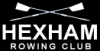 Please complete this form and either return it to the Captain/ Junior Coordinator by leaving it at the Boathouse, Tyne Green, or by emailing it to the Club Secretary at hrcsecretary@gmail.com. The Club will use this information to ensure you are kept informed about the activities of the Club.PLEASE ANSWER ALL QUESTIONS IN BLOCK CAPITALS Surname__________________________________________________________________First Names______________________________________________________________Date of Birth______________________________________________________________Address_________________________________________________________________________________________________________________________________________________________________________________POST CODE_________________________Contact Phone No. _________________________________________________________Email_____________________________________________________________________MEDICAL INFORMATIONPlease provide details of any important medical condition,special needs or disabilities that the Captains/Junior Coordinators/Coaches should be aware of (e.g. epilepsy, asthma, diabetes etc.) Do you consider yourself disabled?  Yes/NoEMERGENCY CONTACTSEMERGENCY CONTACTIn the case of Emergency, please provide a contact name and telephone number.Name______________________________________________________________Mobile/Telephone number_____________________________________________Relationship_________________________________________________________ADDITIONAL INFORMATONOccupation of member_________________________________________________Please delete as appropriateI confirm that I/my Child is able to swim/is not able to swim a minimum of 50metres.I have/ have not completed a rowing capsize drill.(Date completed_______________)Signature of Member_____________________________________Date____________CONSENT FROM PARENTS/ GARDIANSHealthMy Child is in good health and I have completed the medical details and consent that, in the event of any illness/ accident, any necessary treatment can be administered to my child and that all reasonable steps will be made to contact me.MediaThere may be occasions when a photograph may be taken of junior members participating in land- based or events on the river. These may be shown on the club website or in local or rowing publications. In addition, we may video crew to assist with coaching,Please read the following statements and delete as appropriateI am aware that my child may have a video or photograph taken whilst taking part in rowing club activities and I am willing/ am not willing to give my consent. In returning this completed form, I agree to my child in my care taking part in the activities of this club.Name of Parent/Guardian___________________________________________________Signature of Parent/ Guardian_______________________________________________Date________________HEXHAM ROWING CLUB – STANDING ORDER MANDATETo (Please fill in the name and address of your bank)………………………………………………………………………………………………………………………………………………………………………………………………………………………………………………………………………………………………Account to be DebitedSort Code		…………………………………………………..…..Account No.		………………………………………………………..Account Name	……………………………………………………….Beneficiary DetailsBank	     BarclaysBranch Details 	HexhamSort Code		20 40 09Account No.		20997218Account Name   	Hexham Rowing ClubPayment DetailsAmount of First Payment          	£…………………………..Date of First Payment		 15th………………………….Amount of Usual Payment       	£20/£10Amount of Usual Payment in Words 	Twenty Pounds/ Ten PoundsFrequency (Monthly, Annually)	MonthlyDate of Usual Payment		15thPlease continue payments until further notice.Customer Signature(s)………………………………………………………………………..	……………………………………………………………………………Date	……………………………………………Telephone No.. …………………………………………PLEASE PRESENT COMPLETED FORM TO YOUR BANKClub Fees: Senior/Junior - £240 per Annum, £20 per month, Unwaged/Student - £120 per Annum, £10 per month. Family - £480 per Annum, £40 per month